S EMOCIJAMA NA TIU okviru eTwinning projekta Razvoj emocionalne inteligencije kod učenika osnovne škole, učenici šestog razreda sudjelovali su s pedagoginjom u  radionici na temu emocija s ciljem da osvijeste da emocije predstavljaju najosnovniji doživljaj sebe. Način na koji ih doživljavamo i pokazujemo čini nas onakvim kakvi jesmo.U uvodnom dijelu učenici su odgovarali na pitanje kako se danas osjećaju. Nakon toga su izvlačili karticu emocije  koja odgovara njihovom trenutnom stanju. Dio njih je podijelio s ostalim učenicima  svoje osjećaje. Od osoba s kojima najčešće razgovaraju o svojim osjećajima, nekolicina ih je navela da su to njihovi roditelji. Uglavnom su to njihovi prijatelji.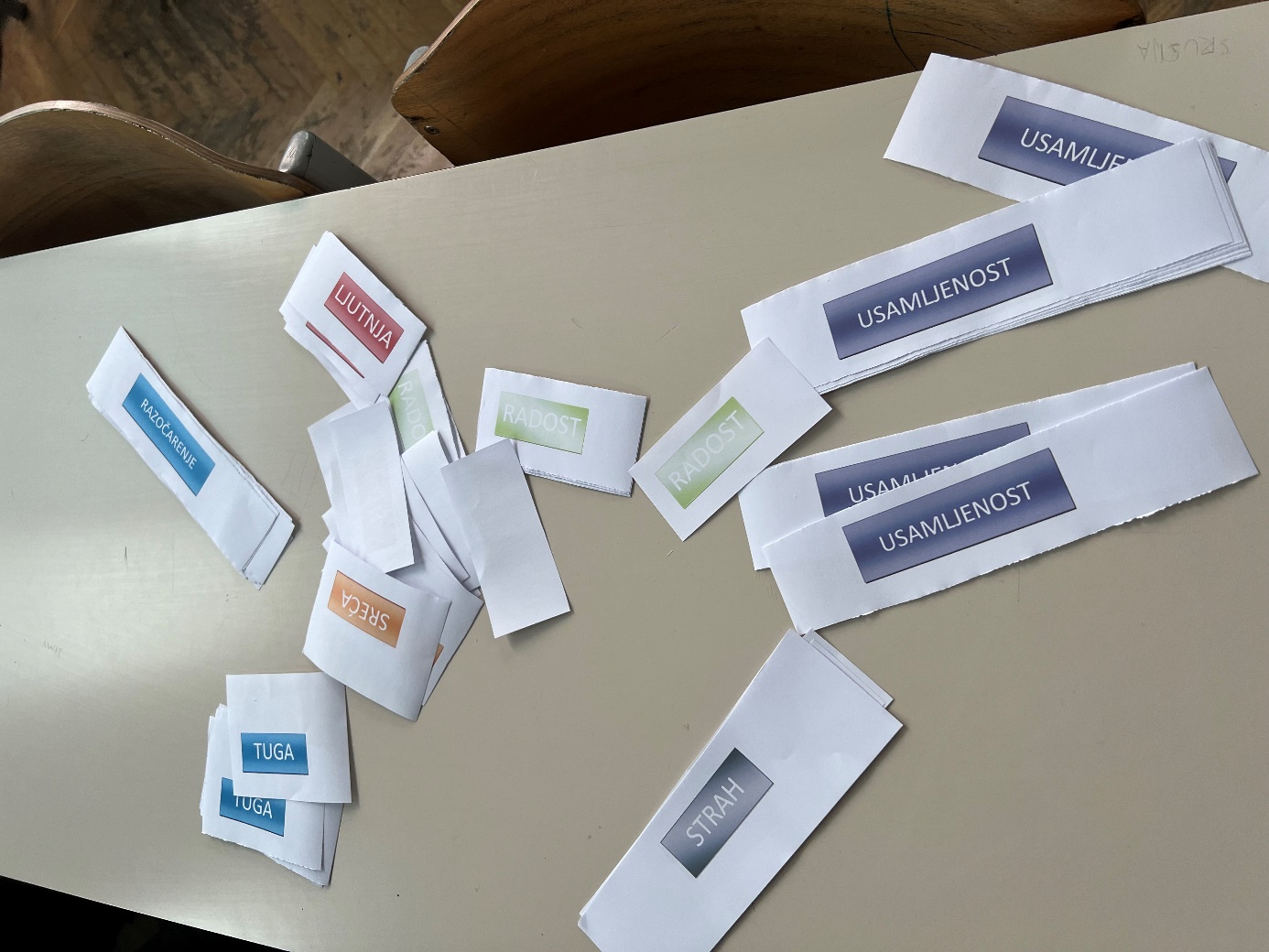 Uz ove emocije na karticama učenici su nabrajali i ostale koje smo  zapisivali na ploči. Doznali smo da nema ni dobrih ni loših emocija. Sve su normalne. Postoje samo  ugodne i neugodne emocije. Doznali smo da su osnovne emocije: sreća, strah, tuga i ljutnja. Nakon toga uslijedila je vježba gdje su učenici kroz razne situacije pokazivali svoje osjećaje na licu kad bi imali nešto vrijedno i kad bi to izgubili. Promatrali smo lica jedni drugih.Osjećaje smo povezivali s tjelesnim reakcijama, mislim a i ponašanjem ovisno o situaciji i osjećajima. Osvjestili smo da sve osjećaje trebamo prepoznavati i izražavati,  a ne ih sakrivati.  Naši osjećaji utječu na ponašanje i o njima trebamo razgovarati. Nakon toga učenici su dovršavali rečenici kada su sretni, tužni, ljuti, kada se boje, uznemire i što vole i ne vole. Svi koji su htjeli podijelili su s razredom kako se osjećaju  u raznim situacijama i kako je njihovo ponašanje pri tom.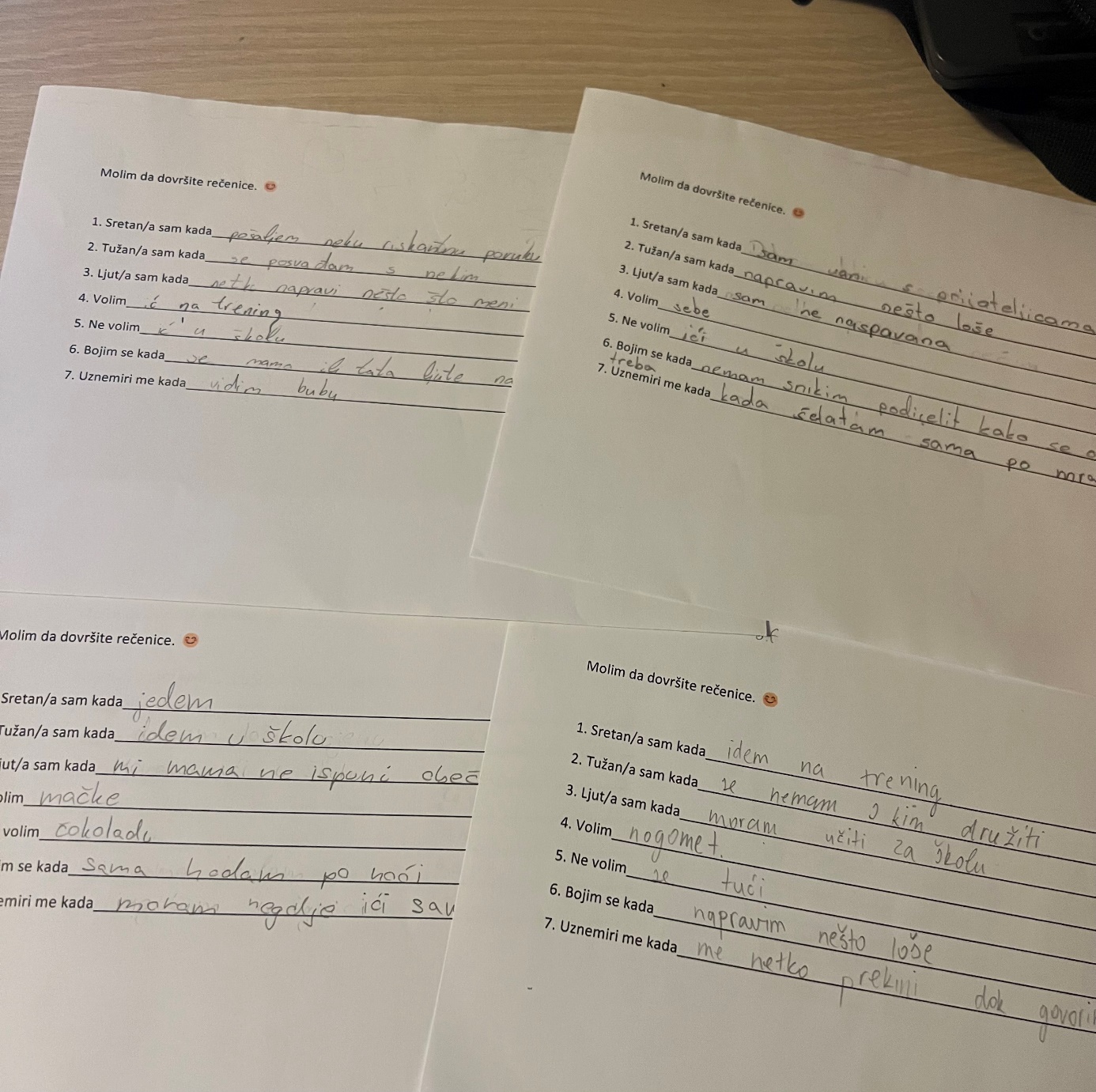 Za kraj smo zaključili kako svi imamo neugodna iskustva i osjećaje. Vidjeli smo različite mogućnosti nošenja s neugodnim osjećajima, te mogućnosti izbora koje imamo. Pri tome je važno da imamo podršku naše obitelji, prijatelja i svih u koje imamo povjerenja da im se možemo obratiti.  